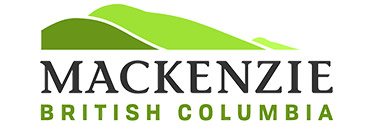 AGENDA for the Council Meeting to be held on Monday, December 10, 2018 in the Council Chambers of the Municipal Office, 1 Mackenzie Boulevard, Mackenzie, BCCALLED TO ORDER 7:15 PMAGENDA for the Council Meeting to be held on Monday, December 10, 2018 in the Council Chambers of the Municipal Office, 1 Mackenzie Boulevard, Mackenzie, BCCALLED TO ORDER 7:15 PMAGENDA for the Council Meeting to be held on Monday, December 10, 2018 in the Council Chambers of the Municipal Office, 1 Mackenzie Boulevard, Mackenzie, BCCALLED TO ORDER 7:15 PM1.ADOPTION OF MINUTESADOPTION OF MINUTESa)Committee Meeting - November 26, 2018.b)Regular Meeting - November 26, 2018.2.2.INTRODUCTION OF LATE ITEMSINTRODUCTION OF LATE ITEMS3.ADOPTION OF AGENDA4.PETITIONS AND DELEGATIONSa)Michele Waite and Thomas Sikora with the Mackenzie Library Board will be present to request an increase of $39,250 over their 2018 grant amount for wage and benefit increases as well as general inflationary increases.b)Scott Carlson, President of the Rocky Mountain Riders Snowmobile Club will be present to discuss their concerns with the current caribou recovery process.5.CORRESPONDENCEMotion required to accept all correspondence listed on the agenda.For Consideration:a)Copies of letters from Mayor Joan Atkinson to various members of parliament and the legislature regarding the Section 11 Conservation Agreement for caribou protection.b)Letter from Premier Horgan congratulating Mayor and Council on being elected to serve the District of Mackenzie.c)Letter from the Minister of Municipal Affairs and Housing congratulating Mayor and Council on their recent election and providing information about Foundational Principles of Responsible Conduct and a Model Code of Conduct.d)Letter from the Minister of Citizens' Services providing follow-up information relating to the meeting with the delegation from the District of Mackenzie at the Union of British Columbia Municipalities Convention regarding connectivity to the District of Mackenzie.e)Letter from the Office of the Attorney General regarding local government's role in licensing non-medical cannabis retail stores.f)Letter from the Office of the Senior's Advocate congratulating Mayor and Councillor on their election and providing information about the functions of the Office of the Seniors Advocate.g)Letter from Fortis BC congratulating Mayor and Council on their recent election and offering to meet to discuss the ongoing supply disruption or any of their strategic initiatives and activities in our community.h)Letter from Canfor Corporation congratulating Mayor and Council on their recent election and providing information regarding their investment in BC.i)Letter from the Consul General of the People's Republic of China in Vancouver congratulating Mayor Atkinson on being elected as Mayor and offering a meeting to explore and share common interests.j)Letter and cheque in the amount of $9,529.36 from Northern Development Initiative Trust (NDIT) for the grant disbursement for the Mackenzie Branding Initiative - Phase Two Project.k)Letter and cheque in the amount of $30,000 from NDIT for the grant disbursement for the Mackenzie Pool Boiler Replacement Project.For Information:l)2018 Community Relations Annual Report for Northern Region from BC Hydro.m)PRIMECorp's Annual Report for the April 1, 2017 to March 31, 2018 reporting period.n)Community Forest Indicators 2018, Measuring the Benefits of Community Forestry from the British Columbia Community Forest Association.o)Call for Nominations poster from Coast Mental Health for their Courage to Come Back Awards 2019.p)N2K (Need to Know - Northern British Columbia's Business & Industry News Magazine) - November 2018.q)BC Forest Professional Magazine - November to December 2018.r)BC Children's Hospital Foundation Shine Magazine - Fall 2018.s)E-Comm 9-1-1 Booklet.6.ADMINISTRATION REPORTSa)Mackenzie Recreation Centre Christmas Week ClosureTHAT Council receives the report from Recreation Services dated December 5, 2018 for information regarding the hours of the Mackenzie Recreation Centre for December 24 up to and including December 28, 2018.b)Mackenzie Community Parks and Trails Advisory CommitteeTHAT the report from Recreation Services dated December 5, 2018 be received;AND THAT Council renames the Mackenzie Community Parks and Trails Advisory Committee to the Outdoor Recreation Advisory Committee;AND THAT Council adopts the revised committee Terms of Reference.c)Business Walks 2018 ResultsTHAT Council receives the report from Administration dated November 29, 2018 for information.d)Yellowhead Helicopters Ltd. - Airport LeaseTHAT Council receives the report from Administration dated December 4, 2018;AND THAT Council authorizes the Mayor and Corporate Officer to execute the three-year lease agreement with Yellowhead Helicopters Ltd.e)Zoning Amendments (Breweries, Distilleries, Wineries & Cideries)THAT Council receives the report from Administration dated December 5, 2018 for information.7.7.COUNCIL REPORTSCOUNCIL REPORTSa)Mayor's Reportb)Council Reports8.8.UNFINISHED BUSINESSUNFINISHED BUSINESS9.NEW BUSINESS10.BYLAWSa)THAT Bylaw No. 1405 cited as "Zoning Amendment Bylaw No. 1405, 2018" be given first two readings.11.11.NOTICE OF MOTIONNOTICE OF MOTION12.COMING EVENTSa)BC Hydro Open House to discuss the Williston Reservoir - Community Hall at the Recreation Centre on December 17, 2018 at 7:00 pm.b)The District Office will be closed from December 24 to 28, 2018 for the Christmas break.13.INQUIRIES14.ADJOURNMENT